Krízový plán v súvislosti s COVID 19__________________________________________________________________________Účel dokumentu : Táto smernica upravuje postupy a pravidlá pre zamestnancov Denného stacionára v súvislosti s epidemiologickou situáciou vzniknutou s nebezpečenstvom šírenia infekcie spôsobenej vírusom COVID 19.Rozsah platnosti: Táto interná smernica platí pre všetkých zamestnancov a klientov DS, počas mimoriadnej situácie na území Slovenskej republiky vládou Slovenskej republiky - uznesením vlády Slovenskej republiky č. 111 z 11.03.2020 dňom 12.3.2020 od 6:00 hod a pandémie ochorenia COVID-19 vyhlásenej dňa 11.3.2020 generálnym riaditeľom Svetovej zdravotníckej organizácie.Základné ustanovenia: Tento dokument prináša zamestnancom sociálnych služieb základné informácie o ochorení COVID-19 a záväzné postupy a opatrenia a odporúčania, ktoré predstavujú preventívne prístupy v zabránení šíreniu tohto ochorenia.Ciele dokumentu: koordinovaná informovanosť, zníženie paniky, prevencia stresu u klientov, rodín klientov, zamestnancovInformácie o víruse COVID-19Príznaky ochorenia: 1. horúčka nad 38 stupňov Celzia (u starších a imunitne oslabených klientov sociálnych služieb môže telesná teplota zostať nízka, preto treba zvážiť aj iné príznaky a poradiť sa s lekárom),2. kašeľ3. sťažené dýchanie (tzv. dýchavica, klient nevie dokončiť nádych (ľudovo „nevie sa dodýchnuť“, prípadne má zrýchlené dýchanie)4. bolesť svalov.5. Vo všeobecnosti môže táto infekcia spôsobiť závažnejšie príznaky u klientov sociálnych služieb s oslabeným imunitným systémom:- seniorov nad 70 rokov,- klientov s chronickým ochorením (najmä: onkologické ochorenie, pľúcne ochorenie, srdcovo-cievne),___________________________________________________________________________- klientov liečených imunosupresívnymi (imunitný systém potláčajúcimi) liekmi,- klientov so súčasne sa vyskytujúcimi viacerými ochoreniami u toho istého klienta - títo sú najviac náchylní na vývoj komplikácií, či už pri COVID-19 alebo sezónnej chrípke.Spôsob prenosu: koronavírus SARS-CoV-02 je respiračný vírus. K prenosu dochádza primárne kontaktom s infikovanou osobou, ktorá najmä pri hovorení, kašľaní a kýchaní šíri  infekčné kvapôčky do svojho okolia.Prenos je možný tiež predmetmi čerstvo kontaminovanými sekrétmi infikovaného človeka. Vírus sa podarilo izolovať zo vzoriek odobratých z dolných dýchacích ciest, ale aj zo sterov z nosohltana aj hrdla, v sére, krvi, v slinách, moči a stolici.Prevencia (pre klientov)1.vyhnúť sa úzkemu kontaktu s ľuďmi s akútnym respiračným ochorením2. skrátiť pobyt v priestoroch, kde sa nachádza veľké množstvo ľudí3.často si umývať ruky teplou vodou a mydlom - minimálne po dobu 20 sekúnd, ako ďalší stupeň po umytí rúk je vhodné použiť dezinfekčný gél na báze alkoholu.4.nosiť ochranu tváre - rúško. Najlepšie dvojvrstvové, textilné. To po použití (4hodiny intenzívneho používania) je potrebné vyprať min. na 60 C teplote a následne nasucho prežehliť.Prevencia(pre zamestnancov)umývať ruky:pred odchodom z domu,pri príchode do práce,po použití toalety,po prestávke a denných pracovných činnostiach,pred prípravou jedla a nápojov,pred a po konzumácii jedla a nápojov, vrátane desiat,pred odchodom z práce,pri príchode domov,po každom priamom kontakte s chorým alebo izolovaným klientomnepoužívať spoločné uteráky a predmety osobnej potreby.dodržiavať zásady dezinfekcie povrchov v zmysle prevádzkového poriadku a po každej ___________________________________________________________________________činnosti, pri ktorej došlo ku ich kontamináciinosiť ochranu tváre - rúško.dodržiavať pravidlá prevencie a kontroly infekcií5.pravidelne vetrať uzatvorené priestory6.dodržiavať pravidlá prevencie a kontroly infekciíUmývanie rúk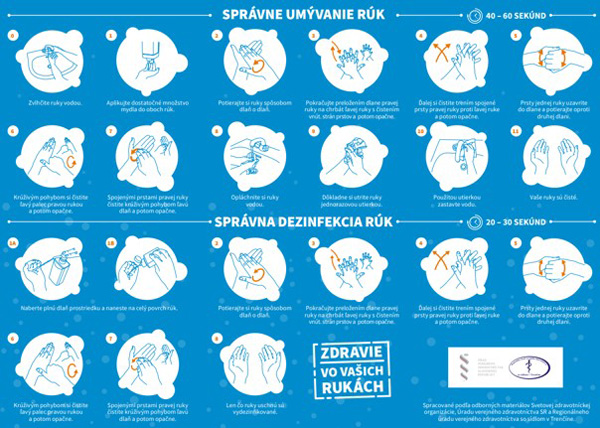 ___________________________________________________________________________Denný postup pri prijímaní klienta do DS : 1. Pri príchode klientov je potrebné všetkým (klientom, resp. sprevádzajúcim osobám) urobiťskríning so zameraním na akútnu respiračnú infekciu klienta – odmeraním telesnej teplotya informovaním sa, či nemajú kašeľ, dýchavicu2.Informovať sa, či v rodine nie je niekto s potvrdeným ochorením COVID-19 alebo úzkym kontaktom s takým pacientom v posledných 14 dňoch alebo s cestovateľskou anamnézou člena domácnosti v rizikovej oblasti v posledných 14 dňoch3.Ak je dôvodné podozrenie, že klient má respiračnú infekciu s teplotou (a nemá vyššie uvedené podozrenie nákazou COVID- 19), nebude mu povolený vstup do zariadenia ale odporúčaná domáca izolácia a kontaktovanie všeobecného lekára.4.V prípade, ak sa ochorenie prejaví počas denných aktivít, a vznikne dôvodné podozrenie na vírusové respiračné ochorenie, takýto klient bude bezodkladne izolovaný v oddychovej miestnosti. Pracovníkom zariadenia poskytujúceho ambulantnú sociálnu službu je kontaktovaný miestny RÚVZ pre určenie ďalšieho postupu. Chorý klient sa musí vyhnúť úzkemu a telesnému kontaktu s osobami, povrchmi alebo predmetmi, použiť rúško alebo vreckovku, ktoré sú následne bezpečne zlikvidované. Ak klient potrebuje použiť toaletu, zatiaľ čo čaká na lekársku (zdravotnícku pomoc), mal by použiť toaletu pre ZŤP, ktorá sa po prevoze náležite vydenzifikuje. To platí len po dobu čakania na prevoz do nemocnice. Následný manažment s odberom informácií (vyplnenie kontaktného dotazníka), odberom vzoriek alebo nariadením izolácie, je určený príslušným RÚVZ. Izolovaní sú všetci pracovníci a ďalšie osoby, ktoré s chorým klientom prišli do kontaktu bez zodpovedajúcich ochranných prostriedkov, a to podľa pokynov RÚVZ v domácej izolácii alebo v závislosti od zdravotného stavu a sociálneho statusu v zdravotníckom zariadení.5.Všetky priestory (povrchy), v ktorých sa chorý klient nachádzal, musia byť dôkladne dezinfikované za použitia virocídneho dezinfekčného prostriedku podľa dezinfekčného plánu prevádzkového poriadku poskytovateľa.___________________________________________________________________________6.Je možné zabezpečiť klientovi zariadenia potrebnú pomoc a podporu v domácom prostredí prostredníctvom rôznych aktivít (nákupy, donáška liekov, donáška jedla a iné)Sanitácia zariadenia: Sanitácia zariadenia sa vykonáva denne a to v miestnostiach:KuchyňaOddychová miestnosť a spoločenská miestnosťToaletyVstupná chodbaSpôsob sanitácie je štandardný, podľa platného HACCP zariadenia, ktorý je uvedený v Prevádzkovom poriadku, zoznam dezinfekčných prostriedkov používaných v zariadení je uvedený v Prílohe č.1. - Druhy používaných čistiacich a dezinfekčných prostriedkov, čistiace pomôcky a v Prílohe č.2 - Vykonávanie sanitácie v zariadení.Pri likvidácii použitých rúšok a jednorazových rukavíc budeme postupovať podľa usmernenia Úradu verejného zdravotníctva SR - likvidovať použité rúška ako bežný komunálny odpad v zmysle platnej legislatívy v pôsobnosti Ministerstva životného prostredia SR a v uvedenej súvislosti odporúča upozorniť verejnosť, aby tento druh odpadu nevhadzovala do nádob určených na separáciu odpadu (papier).Krízový plánObmedzenie prevádzky zariadenia: V prípade obmedzenia prevádzky zariadenia nariadením vlády, bude, ako alternatíva, prijímateľom sociálnej služby poskytovaná zamestnancami Denného stacionára:Donáška teplej stravy (obeda) do domácnosti,Pomoc pri nákupoch potravínDonáška liekov z lekárne.O tejto skutočnosti a spôsobe vykonávania sociálnej služby budú prijímatelia vopred informovaní spôsobom:Telefonicky,Písomne._________________________________________________________________Ochorenie zamestnancaV snahe predísť neuskutočneniu splnenia krízového plánu v prípade obmedzenia prevádzky zariadenia (viď odsek vyššie) z dôvodu ochorenia alebo nariadenej karantény zamestnancom zariadenia určujeme spôsoby vykonávania práce v tomto období:Spôsob č.1Budú vytvorené pracovné dve skupiny, ktoré podľa rozpisu budú zabezpečovať jednotlivé služby. Tieto skupiny nie sú vo vzájomnom kontakte, striedajú sa podľa vopred určených dní:Pracovná skupina č. 1 - Sivčová, Dická, Pracovná skupina č. 2 – Korbová, Forróvá, Bašistová, V prípade, ak jedna skupina z dôvodu karantény nebude môcť realizovať sociálne služby prijímateľom, tieto zabezpečí už iba skupina, ktorá nejaví známky ochorenia a nemá nariadenú karanténu.Ak dôjde k ochoreniu oboch skupín, využijeme náhradný spôsob č.2.Spôsob č.2V prípade, že dôjde k ochoreniu oboch skupín, Obec Kochanovce zabezpečí prípravu stravy pre prijímateľov stravovacou prevádzkou (formou objednávky dovozu jedál z reštaurácie), ktorá je schopná zabezpečiť stravovanie tak, aby nedošlo k prerušeniu dodávky stravy pre prijímateľov, ktorí sú v domácom prostredí.Záverečné ustanovenia:1. Tento Krízový plán v DS Kochanovce nadobúda platnosť dňom 13.03.2020.2. S touto smernicou boli oboznámení všetci prijímatelia a zamestnanci zariadenia.3. Kontrolou dodržiavania tejto smernice je poverená vedúca DS a za komplexnú kontrolnúčinnosť a realizáciu je zodpovedný štatutárny zástupca zariadenia – starostka obce Kochanovce. ___________________________________________________________________________Súvisiace predpisy externé : Informácia Úradu verejného zdravotníctva Slovenskej republiky k zákazu organizovania a usporadúvania hromadných podujatí zo dňa 11.3.2020Opatrenie Úradu verejného zdravotníctva SR pri ohrození zdravia zo dňa 12.3.2020Príloha č. 1DRUHY POUŽÍVANÝCH ČISTIACICH A DEZINFEKČNÝCH PROSTRIEDKOV A ČISTIACICH POMÔCOK___________________________________________________________________________

Príloha č. 2VYKONÁVANIE SANITÁCIE V ZARIADENÍ DENNÝ STACIONÁRVerzia01Platná od12.3.2020Počet výtlačkov01Výtlačok číslo1VypracovalSchválilMenoMgr. Euridika Sivčová Katarína LászlóováFunkciaosoba zodpovedná za poskytovanie SSstarostkaDátum12.3.202012.3.2020PodpisČistiace a dezinfekčné prostriedkyČistiace a dezinfekčné prostriedkySavoviacúčelový, čistiaci a dezinfekčný prípravokBurgegeluniverzálny čistiaci prípravok s 80 % etanolu na dezinfekciu rôznych plôch vrátane rúkDranačistiaci prostriedok na čistenie nerezového a smaltovaného riadu, rúr, varičovWell DoneodmasťovačJarčistiaci prostriedok na riadFixinelačistiaci prostriedokCifrapráškový čistiaci prostriedokČistiace pomôcky1Čistiace pomôcky1čistiace hubky/špongiečistiace hubky/špongiehandryhandrydrôtenky (plastové, z nerezovej ocele)drôtenky (plastové, z nerezovej ocele)VYKONÁVANIE SANITÁCIE V DSVYKONÁVANIE SANITÁCIE V DSVYKONÁVANIE SANITÁCIE V DSVYKONÁVANIE SANITÁCIE V DSVYKONÁVANIE SANITÁCIE V DSVYKONÁVANIE SANITÁCIE V DSDátumDruh vykonávanej sanitačnej činnostiDruh vykonávanej sanitačnej činnostiKto vykonal činnosť/podpisKto vykonal kontrolu/podpisPoužité čistiace a dezinfekčné prostriedky a ich koncentráciaDátumPracovné miestoDruh činnostiKto vykonal činnosť/podpisKto vykonal kontrolu/podpisPoužité čistiace a dezinfekčné prostriedky a ich koncentrácia